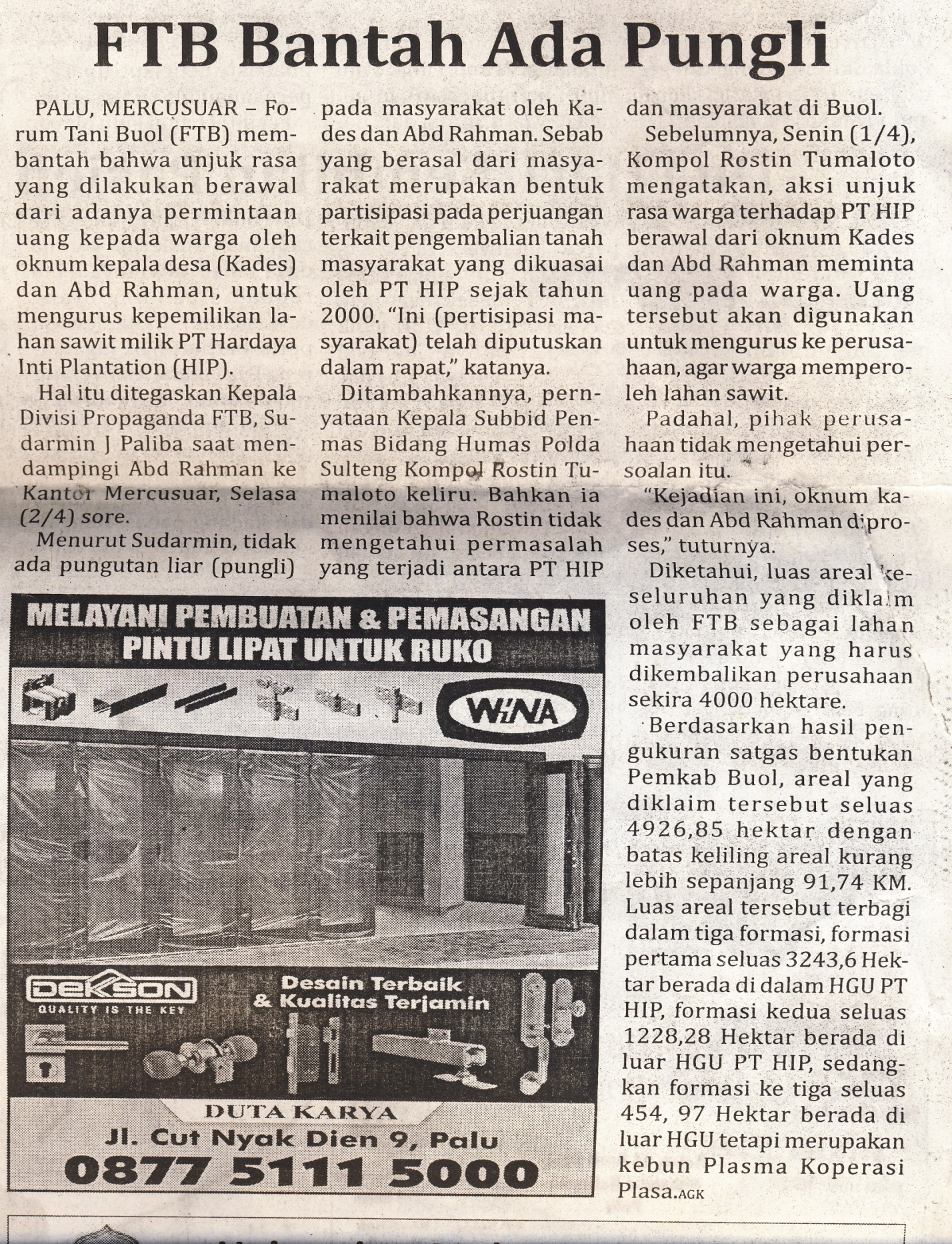 Harian    	:MercusuarKasubaudSulteng IIHari, tanggal:Rabu, 3 April 2013KasubaudSulteng IIKeterangan:Halaman 6 Kolom 8-10KasubaudSulteng IIEntitas:Kabupaten BuolKasubaudSulteng II